 АНАЛИТИЧЕСКАЯ СПРАВКА  ПО  РЕЗУЛЬТАТАМ   КОНТРОЛЬНОГО СРЕЗАДисциплина (ПМ,МДК)______________________________________________________________Специальность_______________________________Курс __________ Группа _________________Дата проведения____________________________________________________________________ Способ контрольного среза ___________________________________________________________Цель контрольного среза_____________________________________________________________Анализ (типичные ошибки):Выводы и рекомендации:Дата:____________________ 20_____год    Преподаватель:  _______________________________                                                                                                              (подпись, расшифровка подписи)Способ контроля: тестирование, выполнение текстовой контрольной работы, выполнение практических манипуляций и т.д.Цель контроля: определить уровень обученности в определенный момент времени, по определённой теме (входное тестирование, контрольное тестирование на усвоение знаний, контроль на остаточные знания (выживаемость))Дисциплина (ПМ,МДК)______________________________________________________________Специальность_______________________________ Курс __________ Группа ________________Дата проведения_____________________________________________________________________ Способ контрольного среза ___________________________________________________________ВЕДОМОСТЬ  РЕЗУЛЬТАТОВ ПРОВЕРКИ КОНТРОЛЬНОГО СРЕЗА ЗНАНИЙПримечание: Отметить  студентов   показавших самые лучшие результаты срезов и студентов, показавших наихудшие ответы. 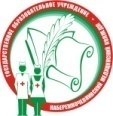 Министерство здравоохранения Республики ТатарстанГАПОУ   «Набережночелнинский медицинский колледж».Отдел основного профессионального образования МК-05Анализ контрольного срезаКурсГруппаОбщее кол-востудентовКол-во студентов выполнявших работуКоличество студентов, получивших:Количество студентов, получивших:Количество студентов, получивших:Количество студентов, получивших:Успевае-мость%Качество%СреднийбаллКурсГруппаОбщее кол-востудентовКол-во студентов выполнявших работу5432Успевае-мость%Качество%СреднийбаллПеречень допущенных ошибокКоличество студентов допустивших ошибки1234Министерство здравоохранения Республики ТатарстанГАПОУ   «Набережночелнинский медицинский колледж».Отдел основного профессионального образования МК-05Анализ контрольного среза№Ф.И. студента% выполненияОценкаПримечание